From: Chiavetta, Rosemary <rchiavetta@pa.gov> 
Sent: Wednesday, October 27, 2021 12:10 PM
To: richard.c.culbertson@gmail.com; 'Joseph Vullo' <jlvullo@bvrrlaw.com>; Hoyer, Mark A <mhoyer@pa.gov>; 'Amy E. Hirakis' <ahirakis@nisource.com>; 'Berkstresser, Lindsay' <LBerkstresser@PostSchell.com>; 'Charis Mincavage Esquire' <cmincavage@mcneeslaw.com>; McLain, Erika <ermclain@pa.gov>; Hassell, Michael <mhassell@postschell.com>; Stark, Ken <kstark@mcneeslaw.com>; 'Laura J. Antinucci Esquire' <LAntinucci@paoca.org>; 'OCA Group' <OCAColumbiaGas2021@paoca.org>; pulp@pautilitylawproject.org; 'Ronald Lamb' <quraiskyzz@gmail.com>; Gray, Steven <sgray@pa.gov>; 'Theodore J. Gallagher' <tjgallagher@nisource.com>; 'Thomas J. Sniscak' <tjsniscak@hmslegal.com>; Todd Stewart <tsstewart@hmslegal.com>; Whitney Snyder <wesnyder@hmslegal.com>; PC, OSA <RA-OSA@pa.gov>
Subject: RE: [External] RE: Reply to Exceptions Richard C Culbertson - Complainant of Recommended Decision of Columbia Gas Rate Case R-2021-3024296 Mr. Culbertson:Your “Reply to Exceptions” is not acceptable according to 52 Pa. Code § 5.535(a) and is therefore, rejected. This regulation specifies “A reply may not raise new arguments or issues, but be limited to responding to the arguments or issues in the exception.” The record in this matter also shows that at this time no other party has filed exceptions to the ALJ’s Recommended Decision adopting the Joint Settlement Agreement. Your filing specifically states “This Reply to Exceptions pertains not to what was submitted as exceptions but what was not submitted as exceptions.” Replies are used to respond to the exceptions of others and cannot be used to add to the arguments of your exceptions or speculate on what should have been submitted.The Commission will make a final decision in the near future and if you are not satisfied with the outcome, you may appeal to the Commonwealth Court of Pennsylvania within 30 days of the entry date of the final order. Secretary Rosemary Chiavetta, Esq.Pennsylvania Public Utility CommissionCommonwealth Keystone Building400 North StreetHarrisburg, Pennsylvania 17120rchiavetta@pa.gov717-787-8009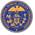 From: richard.c.culbertson@gmail.com <richard.c.culbertson@gmail.com> 
Sent: Tuesday, October 26, 2021 6:26 PM
To: 'Joseph Vullo' <jlvullo@bvrrlaw.com>; Hoyer, Mark A <mhoyer@pa.gov>; 'Amy E. Hirakis' <ahirakis@nisource.com>; 'Berkstresser, Lindsay' <LBerkstresser@PostSchell.com>; 'Charis Mincavage Esquire' <cmincavage@mcneeslaw.com>; McLain, Erika <ermclain@pa.gov>; Hassell, Michael <mhassell@postschell.com>; Stark, Ken <kstark@mcneeslaw.com>; 'Laura J. Antinucci Esquire' <LAntinucci@paoca.org>; 'OCA Group' <OCAColumbiaGas2021@paoca.org>; pulp@pautilitylawproject.org; 'Ronald Lamb' <quraiskyzz@gmail.com>; Gray, Steven <sgray@pa.gov>; 'Theodore J. Gallagher' <tjgallagher@nisource.com>; 'Thomas J. Sniscak' <tjsniscak@hmslegal.com>; Todd Stewart <tsstewart@hmslegal.com>; Whitney Snyder <wesnyder@hmslegal.com>; Chiavetta, Rosemary <rchiavetta@pa.gov>; PC, OSA <RA-OSA@pa.gov>
Subject: [External] RE: Reply to Exceptions Richard C Culbertson - Complainant of Recommended Decision of Columbia Gas Rate Case R-2021-3024296 ATTENTION: This email message is from an external sender. Do not open links or attachments from unknown sources. To report suspicious email, forward the message as an attachment to CWOPA_SPAM@pa.gov.Dear Secretary Chiavetta and others ,Attached is my letter to the Commission, Certificate of Service and Reply to Exceptions to the Recommended Decision in the Columbia Gas of Pennsylvania Inc. Rate Cas. R-2021-3024296Respectfully submitted.Richard C. Culbertson 1430 Bower Hill RoadPittsburgh, PA 15243609-410-0108